 УЧРЕЖДЕНИЕ ОБРАЗОВАНИЯ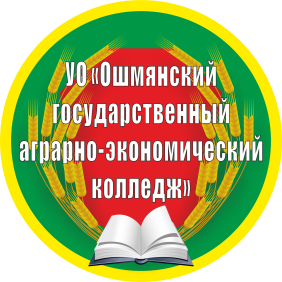 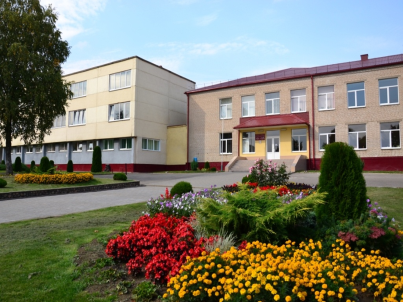 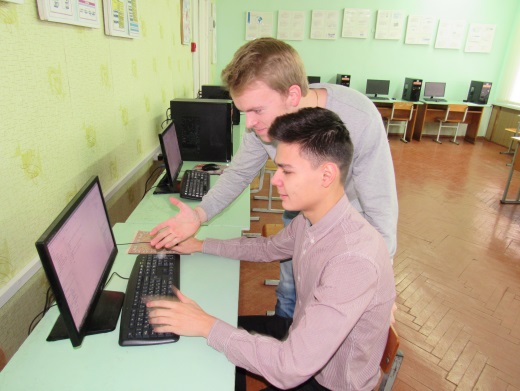 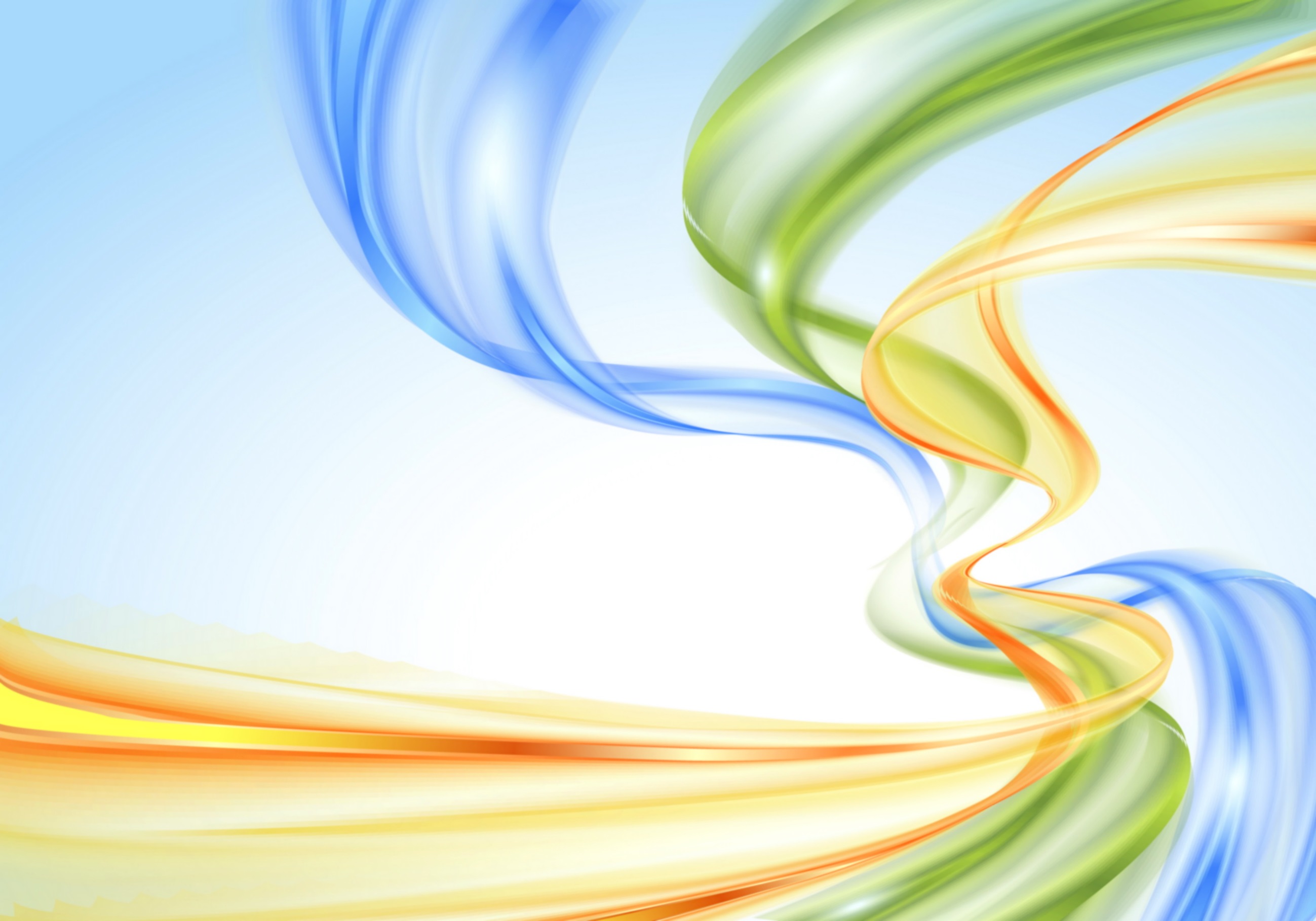 АБИТУРИЕНТОВ – 2022На основе общего базового образования:1. Бухгалтерский учет, анализ и контроль с квалификацией – бухгалтер (срок обучения 2 года 10 месяцев).2. Программное обеспечение информационных технологий с квалификацией –техник-программист (срок обучения 3 года 10 месяцев)3. Техническое обеспечение сельскохозяйственных работ с получением  квалификаций (срок обучения 3 года):  тракторист-машинист сельскохозяйственного производства категорий «А»  «B» «D»;слесарь по ремонту сельскохозяйственных машин и оборудования 3 разряда;  водитель автомобиля категории «С». 4. Технология сварочных работ. Производство строительно-монтажных и ремонтных  работ с квалификациями (срок обучения 3 года):электросварщик ручной сварки 3 разряда;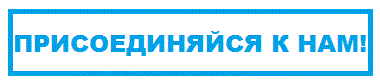 каменщик 3разряда;арматурщик 3 разряда.5. Торговое дело. Общественное питание с квалификациями: 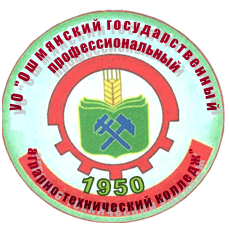 продавец 4 разряда;повар 4 разряда.На основе общего среднего образования:2. Бухгалтерский учет, анализ и контроль с квалификацией – бухгалтер (дневная форма получения образования срок обучения 1 год 10 месяцевЗаочная форма получения образования 2 года 8 месяцев).1. Технология сварочных работ. Эксплуатация и ремонт автомобилей с получением квалификаций (срок обучения - 1 год):  водитель автомобиля категории «С»;  электросварщик ручной сварки 3 разряда.На основе профессионально-технического образования: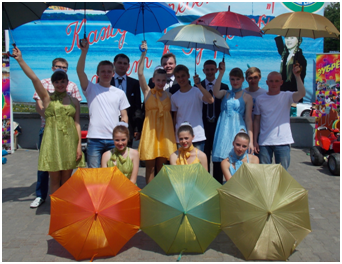 (среднее специальное образование) Техническое обеспечение процессов сельскохозяйственного производствас квалификацией техник-механик дневная форма получения образования срок обучения 1 год 9 месяцевзаочная форма получения образования 2 года 9 месяцевЗачисление в колледж проводится по результатам конкурса среднего балла документа об образовании.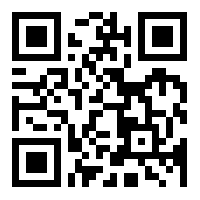 Иногородним учащимся предоставляется общежитиеНаш адрес:231103 Гродненская область, г. Ошмяны, ул. Чкалова,15, тел/факс 8 01597 69 64e-mail: oaek@mail.grodno.by    Web-сайт: www.oaek.grodno.by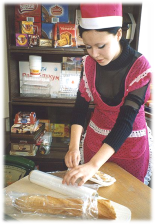 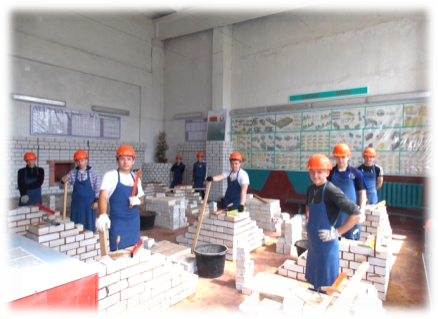 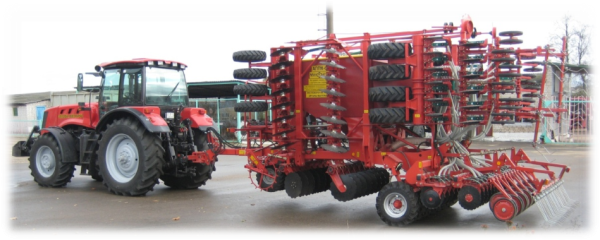 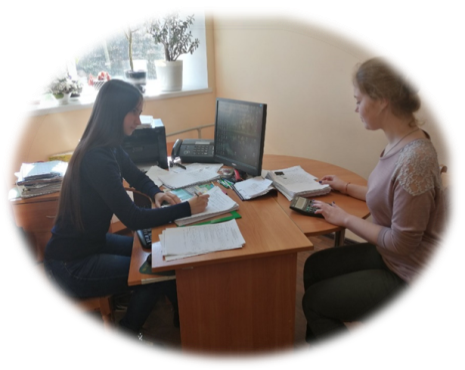 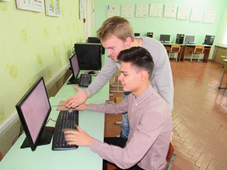 УЧРЕЖДЕНИЕ ОБРАЗОВАНИЯАБИТУРИЕНТОВ – 2022На основе общего базового образования:1. Бухгалтерский учет, анализ и контроль с квалификацией – бухгалтер (срок обучения 2 года 10 месяцев).2. Программное обеспечение информационных технологий с квалификацией –техник-программист (срок обучения 3 года 10 месяцев)3. Техническое обеспечение сельскохозяйственных работ с получением  квалификаций (срок обучения 3 года):  тракторист-машинист сельскохозяйственного производства категорий «А»  «B» «D»;слесарь по ремонту сельскохозяйственных машин и оборудования 3 разряда;  водитель автомобиля категории «С». 4. Технология сварочных работ. Производство строительно-монтажных и ремонтных  работ с квалификациями (срок обучения 3 года):электросварщик ручной сварки 3 разряда;каменщик 3разряда;арматурщик 3 разряда.5. Торговое дело. Общественное питание с квалификациями: продавец 4 разряда;повар 4 разряда.На основе общего среднего образования:2. Бухгалтерский учет, анализ и контроль с квалификацией – бухгалтер (дневная форма получения образования срок обучения 1 год 10 месяцевЗаочная форма получения образования 2 года 8 месяцев).1. Технология сварочных работ. Эксплуатация и ремонт автомобилей с получением квалификаций (срок обучения - 1 год):  водитель автомобиля категории «С»;  электросварщик ручной сварки 3 разряда.На основе профессионально-технического образования:(среднее специальное образование) Техническое обеспечение процессов сельскохозяйственного производствас квалификацией техник-механик дневная форма получения образования срок обучения 1 год 9 месяцевзаочная форма получения образования 2 года 9 месяцевЗачисление в колледж проводится по результатам конкурса среднего балла документа об образовании.Иногородним учащимся предоставляется общежитиеНаш адрес:231103 Гродненская область, г. Ошмяны, ул. Чкалова,15, тел/факс 8 01597 69 64e-mail: oaek@mail.grodno.by    Web-сайт: www.oaek.grodno.by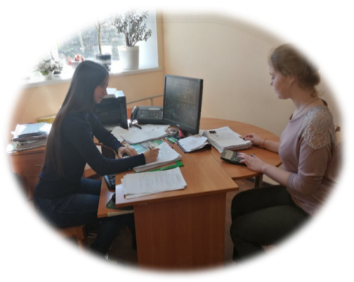 